This is a signature line: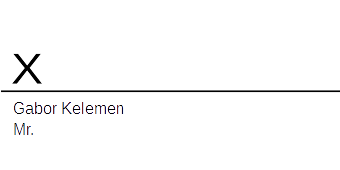 